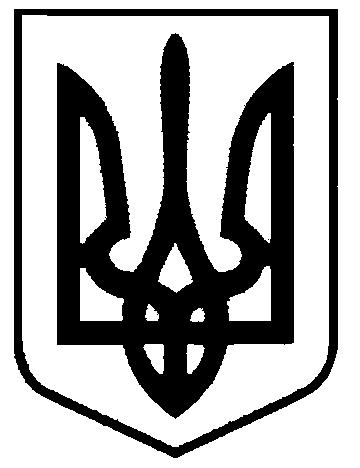 СВАТІВСЬКА МІСЬКА РАДАСЬОМОГО СКЛИКАННЯДЕВ’ЯТНАДЦЯТА  СЕСІЯРІШЕННЯвід                                       2017 р.      м. Сватове                                           №19/_____« Про присвоєння  нової адреси земельній ділянці по пров. Привокзальний,10 м.Сватове»      Розглянувши звернення Довгополової Людмили Миколаївни з  проханням присвоїти нову адресу належній їй земельній ділянці по пров. Привокзальний,10 м.Сватове  на якій розташований гараж в зв’язку з тим, що право власності на земельну ділянку помилково зареєстровано за адресою існуючого багатоповерхового багатоквартирного житлового будинку, керуючись ст. 25,26 Закону України «Про місцеве самоврядування в Україні» Сватівська міська радаВИРІШИЛА:1.Присвоїти  земельній ділянці по пров.Привокзальний,10 м.Сватове на якій розташований гараж, що належить Довгополовій Людмилі Миколаївні  нову адресу: м.Сватове, пров. Привокзальний,10Г.2.Зобов’язати Довгополову Людмилу Миколаївну звернутися з відповідною заявою до суб’єкта, який здійснює повноваження у сфері державної реєстрації прав для реєстрації права власності на земельну ділянку, що розтащована за адресою:м.Сватове,                       пров. Привокзальний,10Г на  підставі даного рішення і інших правовстановлюючих документів.3. Контроль за виконанням даного рішення покласти на постійну депутатську  комісію міської ради з питань власності, транспорту, зв’язку, торгівельно-побутового обслуговування населення та зайнятості населення.   Сватівський  міський голова				                    Є.В. Рибалко